§2556.  Sourcing rules for mobile telecommunications services1.  Sourcing rule; identifying place of primary use.  Mobile telecommunications services provided to a customer whose place of primary use is located in this State, the charges for which are billed by or for the customer's home service provider, are deemed to be provided at the customer's place of primary use.  A home service provider is responsible for obtaining and maintaining a record of a customer's place of primary use.  Subject to subsection 2 and if the home service provider's reliance on the information provided by its customer is in good faith, the home service provider:A.  May rely on the applicable residential or business street address supplied by the home service provider's customer; and  [PL 2003, c. 673, Pt. V, §25 (NEW); PL 2003, c. 673, Pt. V, §29 (AFF).]B.  May not be held liable for any additional taxes under this chapter based on a different determination of the place of primary use.  [PL 2003, c. 673, Pt. V, §25 (NEW); PL 2003, c. 673, Pt. V, §29 (AFF).][PL 2003, c. 673, Pt. V, §25 (NEW); PL 2003, c. 673, Pt. V, §29 (AFF).]2.  Correction of place of primary use; determination by assessor.  If the assessor determines that the address used by a home service provider as a customer's place of primary use does not meet the definition provided by section 2551, subsection 8, the assessor shall notify the customer in writing of that determination and provide the customer an opportunity to demonstrate that that address is the customer's place of primary use.  If the customer fails to demonstrate to the assessor's satisfaction within 30 days from the time it receives notice from the assessor, or within another time period as the assessor may allow, that the address in question is the customer's place of primary use, the assessor shall provide the home service provider with the proper address to be used as the customer's place of primary use. The home service provider shall begin using the address provided by the assessor as the customer's place of primary use within 30 days from the date it receives notice of the assessor's determination.[PL 2003, c. 673, Pt. V, §25 (NEW); PL 2003, c. 673, Pt. V, §29 (AFF).]3.  Hold harmless provision; use of electronic database or enhanced zip code.  A home service provider is entitled to the hold harmless protections provided by the federal Mobile Telecommunications Sourcing Act, Public Law 106-252, Section 1, 114 Stat. 2, (2000).[RR 2003, c. 2, §115 (COR).]4.  Bundled services.  Notwithstanding any other provision of this chapter, otherwise nontaxable charges that are aggregated with and not separately stated from taxable mobile telecommunications charges are subject to taxation unless the home service provider can, to the satisfaction of the assessor, reasonably identify such charges from books and records kept in the regular course of its business. A customer may not rely upon the nontaxability of bundled services unless the customer's home service provider separately states the otherwise nontaxable services or the home service provider elects, after receiving written notice from the customer in the form required by the provider, to provide verifiable data based upon the home service provider's books and records that are kept in the regular course of business and that reasonably identify the nontaxable charges.[PL 2007, c. 627, §70 (AMD).]5.  Certain preexisting contracts. [PL 2015, c. 300, Pt. A, §33 (RP).]SECTION HISTORYRR 2003, c. 2, §115 (COR). PL 2003, c. 673, §V25 (NEW). PL 2003, c. 673, §V29 (AFF). PL 2007, c. 627, §70 (AMD). PL 2015, c. 300, Pt. A, §33 (AMD). The State of Maine claims a copyright in its codified statutes. If you intend to republish this material, we require that you include the following disclaimer in your publication:All copyrights and other rights to statutory text are reserved by the State of Maine. The text included in this publication reflects changes made through the First Regular and First Special Session of the 131st Maine Legislature and is current through November 1, 2023
                    . The text is subject to change without notice. It is a version that has not been officially certified by the Secretary of State. Refer to the Maine Revised Statutes Annotated and supplements for certified text.
                The Office of the Revisor of Statutes also requests that you send us one copy of any statutory publication you may produce. Our goal is not to restrict publishing activity, but to keep track of who is publishing what, to identify any needless duplication and to preserve the State's copyright rights.PLEASE NOTE: The Revisor's Office cannot perform research for or provide legal advice or interpretation of Maine law to the public. If you need legal assistance, please contact a qualified attorney.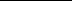 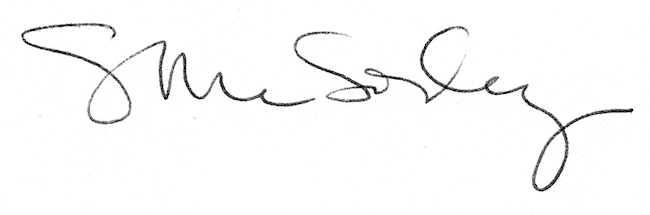 